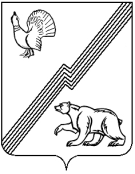 АДМИНИСТРАЦИЯ ГОРОДА ЮГОРСКАХанты-Мансийского автономного округа – Югры ПОСТАНОВЛЕНИЕот  29 мая 2017 года                                                                                                                    №  1202О внесении изменений в постановление от 29.05.2015 № 2175«О комплексе мер («дорожной карте») по развитию жилищно – коммунального комплекса города Югорска» В соответствии с Федеральным законом от 21.07.2007 № 185-ФЗ «О Фонде содействия реформированию жилищно-коммунального хозяйства», распоряжением Правительства                 Ханты-Мансийского автономного округа – Югры от 23.01.2015 № 12-рп «О Комплексе мер («дорожной карте») по развитию жилищно-коммунального комплекса Ханты-Мансийского автономного округа – Югры», в целях развития жилищно – коммунального комплекса города Югорска:1. Внести в постановление от 29.05.2015 № 2175 «О комплексе мер («дорожной карте») по развитию жилищно – коммунального комплекса города Югорска» изменения, изложив приложение в новой редакции (приложение).2. Контроль за выполнением постановления возложить на первого заместителя главы администрации города – директора департамента муниципальной собственности                                   и градостроительства С.Д. Голина, заместителя главы администрации города – директора департамента жилищно – коммунального и строительного комплекса В.К. Бандурина, начальника управления жилищной политики Е.И. Павлову, начальника управления  информационной политики Г.Р. Аристову.Исполняющий обязанностиглавы города Югорска                                                                                                А.В. БородкинПриложениек постановлениюадминистрации города Югорскаот   29 мая 2017 года   №  1202 Приложениек постановлениюадминистрации города Югорскаот 29 мая 2015 года  № 2175Комплекс мер («дорожная карта»)по развитию жилищно-коммунального комплекса города Югорска№ п/пНаименование мероприятияОжидаемый результатМеханизм реализации мероприятияИндикаторыОтветственные исполнителиСрокРаздел 1. Обеспечение информационной открытости и подконтрольности жилищно-коммунального комплекса (далее – ЖКК)Раздел 1. Обеспечение информационной открытости и подконтрольности жилищно-коммунального комплекса (далее – ЖКК)Раздел 1. Обеспечение информационной открытости и подконтрольности жилищно-коммунального комплекса (далее – ЖКК)Раздел 1. Обеспечение информационной открытости и подконтрольности жилищно-коммунального комплекса (далее – ЖКК)Раздел 1. Обеспечение информационной открытости и подконтрольности жилищно-коммунального комплекса (далее – ЖКК)Раздел 1. Обеспечение информационной открытости и подконтрольности жилищно-коммунального комплекса (далее – ЖКК)Раздел 1. Обеспечение информационной открытости и подконтрольности жилищно-коммунального комплекса (далее – ЖКК)1.Осуществление мониторинга соблюдения требований постановлений Правительства Российской Федерации от 28.12.2012 № 1468 «О порядке предоставления органам местного самоуправления информации лицами, осуществляющими поставки ресурсов, необходимых для предоставления коммунальных услуг, и (или) оказывающими коммунальные услуги в многоквартирных и жилых домах либо услуги (работы)                                по содержанию и ремонту общего имущества собственников помещений в многоквартирных домах».Повышение прозрачности                        и подконтрольности ЖКХ для граждан, органов государственной и муниципальной власти, общественных организаций;повышение эффективности работы управляющих компаний (далее – УК), товариществ собственников жилья (далее – ТСЖ)                        и ресурсоснабжающих организаций (далее – РСО);обеспечение доступа граждан к необходимой информации  о ЖКК.Постановление Правительства Ханты-Мансийского автономного округа – Югры от 06.12.2013 № 535-п «Об утверждении Порядка осуществления мониторинга технического состояния многоквартирных домов, расположенных на территории Ханты-Мансийского автономного округа – Югры».1. Количество поставщиков, предоставивших информацию, к общему количеству поставщиков информации –  %, шт.2. Количество поставщиков, предоставивших частично информацию поставщиков, к общему количеству поставщиков информации –  %, шт.Департамент жилищно-коммунального и строительного комплекса администрации города.Ежегоднов срок до 01 октября года, в котором он осуществляется2.Утверждение и реализация плана мероприятий по информированию граждан об их правах                                   и обязанностях  в ЖКК, в том числе по вопросам:а) создания и функционирования систем капитального ремонта общего имущества в многоквартирных домах                 (далее – МКД);б) переселения граждан                            из аварийного жилищного фонда, признанного таковым до 01.01.2012;в) оплаты жилищно-коммунальных услуг с учетом общедомовых расходов, социальной нормы потребления, предельных индексов роста платы граждан;г) осуществления лицензирования деятельности  по управлению МКД; д) развития системы общественного контроля в ЖКК (поручение Заместителя Председателя Правительства Российской Федерации                        Д.Н. Козака от 03.03.2014                              № ДК-П9-1465).Повышение правовой грамотности населения;снижение социальной напряженности.План мероприятий администрации города Югорска о реализации мероприятий, направленных на информирование населения города Югорска о принимаемых мерах в сфере жилищно-коммунального хозяйства и по вопросам развития общественного контроля в этой сфере.1. Количество материалов, размещенных в печатных средствах массовой информации (далее – СМИ) в пределах календарного года – 4 шт.2. Хронометраж материалов в электронных СМИ в пределах календарного года – 3 шт.3. Количество проведенных массовых мероприятий с участием граждан (собрания) – 4 шт.Департамент жилищно-коммунального и строительного комплекса администрации города;Управление  жилищной политики администрации города;Управление информационной политики администрации города.Ежегодно в срок до 01 марта года, в котором он осуществляется; отчет об исполнении –  ежеквартально.3.Осуществление деятельности               по поддержке собственников, пользователей помещений                       в реализации их прав и законных интересов в жилищной сфере.Повышение информированности собственников, пользователей помещений           в части своих жилищных прав и законных интересов;улучшение качества управления МКД за счет получения своевременной консультационной помощи.Постановление Правительства Ханты-Мансийского автономного округа – Югры от 13.10. 2011 № 384-п «О Консультационно-правовом центре по вопросам защиты и обеспечения прав граждан при предоставлении жилищно-коммунальных услуг».Предоставление консультаций (подготовка ответов гражданам).Доля ответов без нарушения установленных сроков – 100%.Департамент жилищно-коммунального и строительного комплекса администрации города.Постоянно.4.Обеспечение деятельности общественного совета по проблемам ЖКК. Вовлечение общественности                     в общественный контроль ЖКК.Количество проведенных заседаний общественного совета по ЖКК – не менее 1 раза в квартал.Департамент жилищно-коммунального и строительного комплекса администрации города.Обеспечение деятельности – постоянно.Раздел 2. Содержание жилищного фонда, в том числе государственное регулирование деятельности по управлению МКДРаздел 2. Содержание жилищного фонда, в том числе государственное регулирование деятельности по управлению МКДРаздел 2. Содержание жилищного фонда, в том числе государственное регулирование деятельности по управлению МКДРаздел 2. Содержание жилищного фонда, в том числе государственное регулирование деятельности по управлению МКДРаздел 2. Содержание жилищного фонда, в том числе государственное регулирование деятельности по управлению МКДРаздел 2. Содержание жилищного фонда, в том числе государственное регулирование деятельности по управлению МКДРаздел 2. Содержание жилищного фонда, в том числе государственное регулирование деятельности по управлению МКД1.Приведение договоров управления МКД, заключенных после 20.04.2013 в соответствие с постановлениями Правительства Российской Федерации от 03.04. 2013 № 290                «О минимальном перечне услуг                  и работ, необходимых для обеспечения надлежащего содержания общего имущества                          в многоквартирном доме и порядке               их оказания и выполнения»,                      от 15.05.2013 № 416 «О порядке осуществления деятельности                                    по управлению многоквартирными домами».Соответствие договоров управления МКД федеральному законодательству;повышение эффективности работы лиц, осуществляющих управление МКД;защита законных прав                       и интересов собственников помещений в МКД;эффективное управление МКД.Правовой акт Службы жилищного и строительного надзора Ханты-Мансийского автономного округа – Югры совместно с Департаментом жилищно-коммунального комплекса и энергетики Ханты-Мансийского автономного округа – Югры «Об утверждении порядка и графика приведения договоров управления многоквартирными домами в соответствие с обязательными требованиями и порядка взаимодействия  с органами государственной власти Ханты-Мансийского автономного округа – Югры и органами местного самоуправления».Количество выявленных нарушений в виде несоответствия договоров управления МКД установленным требованиям (с начала календарного года нарастающим итогом) на конец отчетного квартала – 0 нарушений.Департамент жилищно-коммунального и строительного комплекса администрации города;Управляющие компании;ТСЖ.Ежеквартальный мониторинг.2.Обеспечение функционирования рейтинга эффективности работы лиц, осуществляющих управление МКД, на основе оценки степени удовлетворенности их работой собственниками помещений в МКД. Повышение качества деятельности по управлению МКД;повышение удовлетворенности                      и комфорта проживания собственников.Правовой акт Службы жилищного и строительного надзора Ханты-Мансийского автономного округа - Югры совместно с Департаментом жилищно-коммунального комплекса и энергетики Ханты-Мансийского автономного округа – Югры «Об утверждении перечня показателей оценки эффективности деятельности, методики оценки, порядка создания и функционирования системы рейтингования деятельности лиц, осуществляющих управление МКД», предусматривающий, в том числе, ответственных лиц и периодичность определения рейтинга не реже 1 раза в квартал.1. Процент организаций, осуществляющих управление МКД на территории города Югорска  участвующих в системе рейтингования (по отношению к общему количеству таких организаций) – 100%;2. Уровень активности населения города Югорска, участвующего в рейтинговании организаций, осуществляющих управление МКД.Департамент жилищно-коммунального и строительного комплекса администрации города.Обеспечение работы системы рейтингования – с начала функционирования постоянноРаздел 3. Функционирование региональной системы капитального ремонта общего имущества в МКДРаздел 3. Функционирование региональной системы капитального ремонта общего имущества в МКДРаздел 3. Функционирование региональной системы капитального ремонта общего имущества в МКДРаздел 3. Функционирование региональной системы капитального ремонта общего имущества в МКДРаздел 3. Функционирование региональной системы капитального ремонта общего имущества в МКДРаздел 3. Функционирование региональной системы капитального ремонта общего имущества в МКДРаздел 3. Функционирование региональной системы капитального ремонта общего имущества в МКД1.Обеспечение участия в региональной программе капитального ремонта общего имущества в МКД, расположенных на территории Ханты-Мансийского автономного округа – Югры              (далее – РПКР).Обеспечение проведения капитального ремонта МКД;предотвращение старения многоквартирного фонда.Постановление Правительства Ханты-Мансийского автономного округа – Югры от 25.12. 2013 № 568-п «О Программе капитального ремонта общего имущества в многоквартирных домах, расположенных на территории Ханты-Мансийского автономного округа – Югры» (с изменениями).Участия в региональной программе капитального ремонта общего имущества в МКДДепартамент жилищно-коммунального и строительного комплекса администрации города.2015-20432.Реализация краткосрочных (сроком                до трех лет) планов. Улучшение условий проживания граждан;улучшение состояния многоквартирного фонда.Постановление Правительства Ханты-Мансийского автономного округа – Югры от 25.12.2013  № 568-п «О Программе капитального ремонта общего имущества в многоквартирных домах, расположенных на территории Ханты-Мансийского автономного округа – Югры») (с изменениями), Постановление Правительства Ханты-Мансийского автономного округа – Югры от 02.09.  2016 № 334-п  «О краткосрочном плане реализации программы капитального ремонта общего имущества в многоквартирных домах, расположенных  на территории Ханты-Мансийского автономного округа – Югры» (с изменениями), постановление администрации города Югорска от 31.10.2013 № 3274 «О муниципальной программе города Югорска «Капитальный ремонт жилищного фонда города Югорска на 2014-2020 годы»(с изменениями)Процент выполнения капитального ремонта МКД от запланированного по городу Югорску на текущий год – 100 %.Департамент жилищно-коммунального и строительного комплекса администрации городаПостоянно в соответствии с краткосрочным планом3.Проведение разъяснительной работы  среди собственников помещений                   в многоквартирных домах города Югорска о возможности проведения капитального ремонта многоквартирных домов  с помощью системы кредитования Улучшение условий проживания граждан;опережающее улучшение состояния многоквартирного жилого фондаПравовой акт Ханты-Мансийского автономного округа – Югры о создании механизмов кредитования капитального ремонта МКД1. Количество размещенных материалов в печатных СМИ (в рамках календарного года) – 2 шт.2. Количество проведенных собраний с собственниками помещений в МКД – 3 шт.Департамент жилищно-коммунального и строительного комплекса администрации города;Управляющие организации;ТСЖОтчет об исполнении - не реже 1 раза в квартал, начиная с момента принятия Правовой акт Ханты-Мансийского автономного округа-Югры о создании механизмов кредитования капитального ремонта МКДРаздел 4. Переселение граждан из аварийного жилого фондаРаздел 4. Переселение граждан из аварийного жилого фондаРаздел 4. Переселение граждан из аварийного жилого фондаРаздел 4. Переселение граждан из аварийного жилого фондаРаздел 4. Переселение граждан из аварийного жилого фондаРаздел 4. Переселение граждан из аварийного жилого фондаРаздел 4. Переселение граждан из аварийного жилого фондаФормирование и актуализация реестра аварийного жилищного фонда, признанного таковым после 01.01.2012 в городе Югорске                (далее – реестр аварийного жилищного фонда) (распоряжение Правительства Российской Федерации от 26.09.2013 1743-р  «Об утверждении комплекса мер, направленных на решение задач, связанных с ликвидацией аварийного жилищного фонда»)Создание условий для организации работы                     по дальнейшему переселению граждан из аварийного жилищного фондаФормирование и актуализация реестра аварийного жилищного фонда по городу Югорску1. Наличие реестра аварийного жилищного фонда2. Объем существующего аварийного жилищного фонда в городе Югорске, признанного таковым после 01.01.2012, включенного в реестр аварийного жилищного фонда (кв.м, %)Управление жилищной политики администрации города ЮгорскаДо 31.12.2015, далее по мере необходимостиФормирование и утверждение муниципальной адресной программы по переселению граждан из аварийного жилищного фонда, признанного таковым после 01.01.2012 (распоряжение Правительства Российской Федерации от 26.09.2013 № 1743-р «Об утверждении комплекса мер, направленных на решение задач, связанных с ликвидацией аварийного жилищного фонда»),                с учетом региональной адресной программы Ханты-Мансийского автономного округа-Югры.Создание условий для организации работы по дальнейшему переселению граждан из аварийного жилищного фондаПравовой акт администрации города Югорска по переселению граждан из аварийного жилищного фонда, признанного таковым после 01.01.2012Наличие в региональной адресной программе мероприятий по переселению гражданиз аварийного жилищного фонда, признанного таковым после 01.01.2012 (ед.)Управление жилищной политики администрации города ЮгорскаВторое полугодие 2016 годаРеализация мероприятий                                  по переселению граждан                          из аварийного жилищного фонда, признанного таковым после 01.01.2012, в том числе с учетом возможности Ханты-Мансийского автономного округа – Югры получить дополнительное финансирование за счет средств Фонда ЖКХ (выполнение данного мероприятия осуществляется                     в соответствии с решениями, принимаемыми по данному вопросу на федеральном уровне)Создание условий для организации работы                     по дальнейшему переселению граждан                 из аварийного жилищного фонда и улучшению условий их проживанияПравовой акт администрации города Югорска об утверждении комплекса мер по переселению граждан из аварийного жилищного фонда, признанного таковым после 01.01.20121. Наличие комплекса мер по переселению граждан из аварийного жилищного фонда, признанного таковым после 01.01.20122. Объем мероприятий комплекса мер, реализованных в установленные сроки по отношению к общему количеству мероприятий, включенных в комплекс мер (шт., %)Управление жилищной политики администрации города ЮгорскаПостоянно (после принятия правового акта об утверждении комплекса мер по переселению граждан из аварийного жилищного фонда)Раздел 5. Обеспечение модернизации объектов ЖККРаздел 5. Обеспечение модернизации объектов ЖККРаздел 5. Обеспечение модернизации объектов ЖККРаздел 5. Обеспечение модернизации объектов ЖККРаздел 5. Обеспечение модернизации объектов ЖККРаздел 5. Обеспечение модернизации объектов ЖККРаздел 5. Обеспечение модернизации объектов ЖКК1.Корректировка программы комплексного развития коммунальной инфраструктуры (далее - ПКР)Перспективные схемы развития систем коммунальной инфраструктуры муниципального образования город ЮгорскРешение Думы города ЮгорскаНаличие актуальной программы комплексного развитияДепартамент жилищно-коммунального и строительного комплекса администрации города2017,далее по мере необходимости1.Актуализация ПКР по муниципальным образованиямПерспективные схемы развития систем коммунальной инфраструктуры муниципального образования город ЮгорскРешение Думы города ЮгорскаНаличие актуальной программы комплексного развитияДепартамент жилищно-коммунального и строительного комплекса администрации города2017,далее по мере необходимости2.Проведение работы по выявлению бесхозяйных объектов, их инвентаризации и государственной регистрации прав собственности                   на бесхозяйные объектыАктуализация информации об объектах ЖККВзаимодействие с эксплуатирующей организацией и организациями, осуществляющими инвентаризацию и паспортизацию объектов1. Количество (шт.) выявленных бесхозяйных объектов ЖКК – по факту выявления на конец отчетного года2. Количество (шт.) выявленных бесхозяйных объектов ЖКК, права собственностина которые зарегистрированы, - по факту регистрации на конец отчетного годаДепартамент муниципальной собственности и градостроительства администрации городаЭксплуатирующие  организации коммунальной инфраструктурыПостоянно3.Регистрация в установленном порядке прав собственности на объекты ЖККСоздание условий для привлечения инвестиций в муниципальное образованиеВзаимодействие с органами государственной регистрацииОтношение количества зарегистрированных в установленном порядке объектов ЖКК к общему количеству таких объектов, являющихся муниципальной собственностью города Югорска – 100%Департамент муниципальной собственности и градостроительства администрации городаПо мере необходимости4.Актуализация схем водоснабжения   и водоотведения, теплоснабженияАктуальные схемы водоснабжения и водоотведения, теплоснабжения создание условий для привлечения инвестиций в сферы водоснабжения и водоотведения, теплоснабжения города ЮгорскаПравовые акты муниципальных образований об актуализации схем водоснабжения и водоотведения, теплоснабженияДоля актуальных схем водоснабжения и схем водоотведения – 100 %доля актуальных схем теплоснабжения – 100 %Департамент жилищно-коммунального и строительного комплекса администрации городаПо мере необходимости5.Передача частным операторам                 на основе концессионных соглашений объектов тепло-водоснабжения, водоотведения города Югорска (перечень поручений Президента Российской Федерации от 06.07.2013                           № Пр-1479)Модернизация объектов ЖКК;повышение качества коммунальных услугПеречень поручений Президента Российской Федерации от 06.07.2013 № Пр-1479;Приказ Департамент жилищно-коммунального комплекса и энергетики Ханты-Мансийского автономного округа – Югры от 30.12.2014 № 149-П «Об утверждении Графика передачи в концессию объектов жилищно-коммунального хозяйства муниципальных предприятий, осуществляющих неэффективное управление в муниципальных образованиях Ханты-Мансийского автономного округа – Югры»Количество заключенных концессионных соглашений – по факту на конец отчетного годаДепартамент жилищно-коммунального и строительного комплекса администрации городаДепартамент муниципальной собственности и градостроительства администрации города2017 год далее – по мере необходимостиМодернизация объектов ЖКК в сфере водоснабжения и водоотведенияМодернизация объектов ЖКК в сфере водоснабжения и водоотведенияМодернизация объектов ЖКК в сфере водоснабжения и водоотведенияМодернизация объектов ЖКК в сфере водоснабжения и водоотведенияМодернизация объектов ЖКК в сфере водоснабжения и водоотведенияМодернизация объектов ЖКК в сфере водоснабжения и водоотведенияМодернизация объектов ЖКК в сфере водоснабжения и водоотведения6.Анализ качества предоставления услуг по водоснабжению и водоотведению в городе ЮгорскеАктуальная информация                 о качестве предоставляемых услуг населению в сфере водоснабжения и водоотведенияПроведение мониторингов, предоставление информации Департамент жилищно-коммунального комплекса и энергетики Ханты-Мансийского автономного округа – ЮгрыКоличество нарушений допустимой продолжительности перерывов предоставления коммунальной услугиДепартамент жилищно-коммунального и строительного комплекса администрации городаЕжеквартально до 20-го числа следующего за отчетным периодом7.Утверждение планов мероприятий, направленных на доведение                       до оказания услуг надлежащего качества по водоснабжению                        и водоотведению, предусматривающих обеспечение 90% населения доброкачественной питьевой водой Обеспечение населения качественными услугами               в сфере водоснабжения                      и водоотведенияРазработка планов мероприятий, направленных на доведение до надлежащего качества услуг по водоснабжению и водоотведению. Участие в реализации мероприятиях, предусмотренных, в составе государственной программы Ханты-Мансийского автономного округа – Югры «Развитие жилищно-коммунального комплекса и повышение энергетической эффективности в Ханты-Мансийском автономном округе – Югре на 2014-2020 годы» (постановление Правительства Ханты-Мансийского автономного округа – Югры от 09.10.2013  № 423-п)(с изменениями)% оснащения населения качественной питьевой водойДепартамент жилищно-коммунального и строительного комплекса администрации города;МУП «Югорскэнерго газ»До 2020 года8.Оценка значений показателей надежности, качества, энергетической эффективности деятельности РСО в сфере водоснабжения и водоотведения и их сравнение с плановымиСоздание условий для обеспечения населения качественными услугами               в сфере водоснабжения                 и водоотведенияПравовой акт Департамента жилищно-коммунального комплекса и энергетики Ханты-Мансийского автономного округа – Югры об утверждении плановых значений показателей надежности, качества, энергетической эффективности деятельности РСО в сфере водоснабжения и водоотведенияКоличество и доля  РСО в сфере водоснабжения и водоотведения, в отношении которых установлены показатели деятельности и количества РСО в сфере водоснабжения и водоотведения, фактически осуществляющих деятельность на территории города Югорска (%)Департамент жилищно-коммунального и строительного комплекса администрации города;МУП «Югорскэнерго газ»Периодичность в соответствии с правовым актом Департамента жилищно-коммунального комплекса и энергетики Ханты-Мансийского автономного округа – Югры об утверждении плановых значений показателей надежности, качества, энергетической эффективности деятельности РСО в сфере водоснабжения и водоотведения9.Анализ финансового состояния РСО, осуществляющих холодное водоснабжение и водоотведение, для которых осуществление данных видов деятельности является одним из основных видов с учетом многопрофильностиАктуализация информации о состоянии РСО в сфере водоснабжения и водоотведенияАналитическая справка по результатам мониторинга финансового состояния регулируемых организаций1. Прибыль (убыток) по основной деятельности (% от выручки)2. Уровень собираемости платежей (%)3. Дебиторская задолженность (тыс. руб., %)4. Кредиторская задолженность (тыс. руб., %)Департамент жилищно-коммунального и строительного комплекса администрации города;МУП «Югорскэнерго газ»Ежегодно до 01 июня10.Разработка, утверждение и реализация инвестиционных программ РСО в сфере водоснабжения и водоотведения Разработка и реализация планов по приведению качества питьевой воды и горячей воды в соответствие с установленными требованиями модернизация объектов жилищно-коммунального комплекса;повышение качества коммунальных услугПравовые акты Департамента жилищно-коммунального комплекса и энергетики Ханты-Мансийского автономного округа – Югры об утверждении инвестиционных программ;размещение в средствах массовой информации и на сайте муниципальных образований в сети Интернет сведений:о качестве питьевой воды, подаваемой абонентам с использованием централизованных систем водоснабжения в муниципальных образованиях;о планах мероприятий по приведению качества питьевой воды в соответствие с установленными требованиями;об итогах исполнения1. Количество  РСО в сфере водоснабжения и водоотведения, утвердивших, инвестиционные программы, по отношению к общему количеству РСО в сфере водоснабжения и водоотведения, осуществляющих деятельность на территории города Югорска (%)2. Объем  реализованных мероприятий инвестиционных программ РСО в сфере водоснабжения и водоотведения по отношению к общему количеству мероприятий, запланированных инвестиционными программами в отчётном году (шт., %, тыс. руб.)Департамент жилищно-коммунального и строительного комплекса администрации города;МУП«Югорскэнерго газ»2017 год, далее – по мере необходимости;5.2. Модернизация объектов ЖКК в сфере теплоснабжения5.2. Модернизация объектов ЖКК в сфере теплоснабжения5.2. Модернизация объектов ЖКК в сфере теплоснабжения5.2. Модернизация объектов ЖКК в сфере теплоснабжения5.2. Модернизация объектов ЖКК в сфере теплоснабжения5.2. Модернизация объектов ЖКК в сфере теплоснабжения5.2. Модернизация объектов ЖКК в сфере теплоснабженияАнализ финансового состояния РСО в сфере теплоснабжения, для которых осуществление данного вида деятельности является основным видом с учетом многопрофильностиАктуализация информации о состоянии РСО в сфере теплоснабженияАналитическая справка по результатам мониторинга финансового состояния регулируемых организаций1. Прибыль (убыток) по основной деятельности от выручки (%)2. Уровень собираемости платежей (%)3. Дебиторская задолженность (%)4. Кредиторская задолженность (%)Департамент жилищно-коммунального и строительного комплекса администрации города;МУП «Югорскэнерго газ»Ежегодно до 01 июня1 раз в годРазработка, утверждение и реализация инвестиционных программ РСО в сфере теплоснабжения на территории города Югорска Модернизация объектов жилищно-коммунального комплекса;создание условий для привлечения инвестиций              в сферу теплоснабжения; повышение качества коммунальных услугПравовые акты Департамента жилищно-коммунального комплекса и энергетики Ханты-Мансийского автономного округа – Югры об утверждении инвестиционных программ1. Количество РСО в сфере теплоснабжения, утвердивших инвестиционные программы, по отношению к общему количеству РСО в сфере теплоснабжения, осуществляющих деятельность на территории города Югорска (шт., %)2. Объем реализованных мероприятий инвестиционных программ РСО в сфере теплоснабжения по отношению к общему количеству мероприятий, запланированных инвестиционными программами (шт., %, руб.)Департамент жилищно-коммунального и строительного комплекса администрации города;МУП «Югорскэнергогаз»2017 год, далее  – по мере необходимостиРаздел 6. Реализация мер по энергосбережению и повышению энергетической эффективностиРаздел 6. Реализация мер по энергосбережению и повышению энергетической эффективностиРаздел 6. Реализация мер по энергосбережению и повышению энергетической эффективностиРаздел 6. Реализация мер по энергосбережению и повышению энергетической эффективностиРаздел 6. Реализация мер по энергосбережению и повышению энергетической эффективностиРаздел 6. Реализация мер по энергосбережению и повышению энергетической эффективностиРаздел 6. Реализация мер по энергосбережению и повышению энергетической эффективности1.Реализация в обязательном порядке на объектах бюджетной сферы Ханты-Мансийского автономного округа – Югры минимального перечня работ по капитальному ремонту, обеспечивающего повышение энергетической эффективности соответствующего объекта (в соответствии с перечнем, утвержденным Минстроем России)Повышение энергетической эффективности объектов бюджетной сферы;сокращение текущих расходов на содержание объектовПравовой акт Департамента жилищно-коммунального комплекса и энергетики Ханты-Мансийского автономного округа – Югры о реализации в обязательном порядке на объектах бюджетной сферы Ханты-Мансийского автономного округа – Югры минимального перечня работ по капитальному ремонту, обеспечивающего повышение энергетической эффективности соответствующего объектаОтношение количества объектов бюджетной сферы, в которых при проведении капитального ремонта проведены работы из перечня, к общему количеству объектов бюджетной сферы, у которых в отчетном году проведен капитальный ремонт:2016 год – 10%;2017 год – 20 %;2018 год – 30 %Департамент жилищно-коммунального и строительного комплекса администрации города;Управление образования администрации города;Управление культуры администрации города;Управление социальной политики администрации городаРеализация – по мере необходимости, при проведении капитального ремонта2.Утверждение перечня обязательных мероприятий по энергосбережению и повышению энергетической эффективности в отношении общего имущества собственников помещений в МКДСтимулирование энергосберегающего поведения потребителей коммунальных ресурсов;сокращение потребления коммунальных ресурсов;сокращение платы за коммунальные ресурсыРаспоряжение Правительства Ханты-Мансийского автономного округа – Югры от 21.02. 2014 № 84-рп «Об утверждении перечня обязательных мероприятий по энергосбережению и повышению энергетической эффективности в отношении общего имущества собственников помещений в многоквартирном доме, перечня дополнительно рекомендуемых мероприятий по энергосбережению и повышению энергетической эффективностив отношении объектов инфраструктуры и другого имущества общего пользования садоводческих, огороднических или дачных некоммерческих объединений граждан Ханты-Мансийского автономного округа – Югры»Отношение количества МКД, в которых при проведении текущего и (или) капитального ремонтов проведены работы из перечня, к общему количеству МКД, у которых в отчетном году проведен текущий и (или) капитальный ремонт:2016 год – 10 %;2017 год – 15 %;2018 год – 20 %Департамент жилищно-коммунального и строительного комплекса администрации города;Управляющие компании;ТСЖРеализация – по мере необходимости при проведении ремонтов общего имущества собственников помещений в МКДРаздел 7. Создание системы обращения с отходами производства и потребленияРаздел 7. Создание системы обращения с отходами производства и потребленияРаздел 7. Создание системы обращения с отходами производства и потребленияРаздел 7. Создание системы обращения с отходами производства и потребленияРаздел 7. Создание системы обращения с отходами производства и потребленияРаздел 7. Создание системы обращения с отходами производства и потребленияРаздел 7. Создание системы обращения с отходами производства и потребления1.Реализация схемы обращения                      с отходами производства                             и потребления в городе Югорске            на период до 2020 годаПовышение уровня переработки отходов производства и потребления; снижение негативного воздействия на окружающую средуПравила обращения с отходами производства и потребления на территории  муниципального образования города Югорска от 24.09.2013 № 2644Количество введенных в эксплуатацию объектов по размещению, накоплению, обезвреживанию отходов производства и потребления согласно схеме обращения с отходами производства и потребления в городе ЮгорскеДепартамент муниципальной собственности и градостроительства администрации городадо 2020 годаРаздел 8. Мероприятия, направленные на снижение просроченной задолженности потребителей жилищно – коммунальных услугРаздел 8. Мероприятия, направленные на снижение просроченной задолженности потребителей жилищно – коммунальных услугРаздел 8. Мероприятия, направленные на снижение просроченной задолженности потребителей жилищно – коммунальных услугРаздел 8. Мероприятия, направленные на снижение просроченной задолженности потребителей жилищно – коммунальных услугРаздел 8. Мероприятия, направленные на снижение просроченной задолженности потребителей жилищно – коммунальных услугРаздел 8. Мероприятия, направленные на снижение просроченной задолженности потребителей жилищно – коммунальных услугРаздел 8. Мероприятия, направленные на снижение просроченной задолженности потребителей жилищно – коммунальных услуг1.Разработка, утверждение                             и согласование на общественном совете по проблемам ЖКК плана мероприятий, направленного                  на погашение просроченной задолженности потребителей по оплате жилищно – коммунальных услуг. Реализация плана.Снижение просроченной задолженностиРаспоряжением Правительства Ханты-Мансийского автономного округа – Югры от 23.01.2015 № 12-рп «О Комплексе мер («дорожной карте») по развитию жилищно-коммунального комплекса Ханты-Мансийского автономного округа – Югры»НаличиеУтвержденного и согласованного на общественном совете по проблемам ЖКК плана мероприятий, направленного на погашение просроченной задолженности потребителей по оплате жилищно – коммунальных услуг;Уровеньсобираемости платежей за предоставленные жилищно – коммунальные услуги: 2017 год – 95%;2018 год – 95%.Снижениепросроченной задолженности за предоставленные жилищно – коммунальные услуги (снижение к объему просроченной задолженности за 2016 год):2017 год – на 2 000,0 тыс.руб.;2018 год – на 8 000,0 тыс.руб..Департамент жилищно-коммунального и строительного комплекса администрации города;Управляющие организации;ТСЖРазработка, утверждение и согласование плана мероприятий, направленного на погашение просроченной задолженности потребителей по оплате жилищно – коммунальных услуг – 2017 год.Реализация плана постоянно.